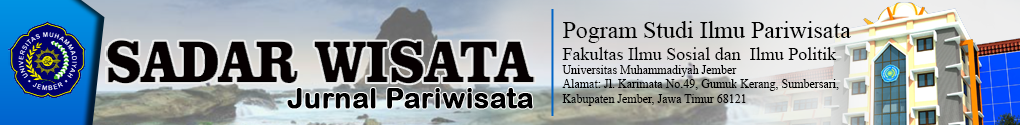 Vol 2, No 1 (2019)SADAR WISATADOI: https://doi.org/10.32528/sw.v2i1Table of ContentsArticlesEditorial TeamEditor In Chief (Ketua Penyunting)Hadi Jatmiko, Universitas Muhammadiyah Jember, IndonesiaSection Editor (Editor Bagian)Bagus Indra Tjahyadi, Universitas Muhammadiyah Jember, IndonesiaFaozen F, Universitas Muhammadiyah Jember, IndonesiaEka Afrida Ermawati, Politeknik Negeri Banyuwangi, IndonesiaStefanus Angga Badara Prima, Universitas Podomoro Jakarta, IndonesiaDAMPAK ROTASI KERJA PADA MOTIVASI DAN KINERJA KARYAWAN HOTEL DI JEMBER DOI : 10.32528/sw.v2i1.1820Faozen FaozenPDF1-10SINERGISITAS PEMERINTAH DAN MASYARAKAT DALAM UPAYA PENGEMBANGAN DESA WISATA (Studi Di Desa Wisata Adat Suku Osing Kemiren Kecamatan Glagah Kabupaten Banyuwangi) DOI : 10.32528/sw.v2i1.1821Agista Ul Hakim Paxi Permadi, Emy Kholifah RPDF11-18Pengaruh Efektifitas Dan Produktifitas Kerja Pramusaji Terhadap Pelayanan Hotel Di Jember DOI : 10.32528/sw.v2i1.1822Hadi JatmikoPDF19-23PROSPEK PENGEMBANGAN ECOTOURISM DI TAMAN NASIONAL GUNUNG TAMBORA DOI : 10.32528/sw.v2i1.1823Adi Hidayat Argubi, Hendra HPDF24-39PENGEMBANGAN WISATA BERBASIS SYARIAH (HALAL TOURISM) DI KOTA BIMA DOI : 10.32528/sw.v2i1.1824Hadi Santoso, Adi Hidayat ArgubiPDF40-55MENJAGA EKSISTENSI BUDAYA LOKAL DENGAN PENDEKATAN KOMUNIKASI LINTAS BUDAYA DOI : 10.32528/sw.v2i1.1825Juhanda 